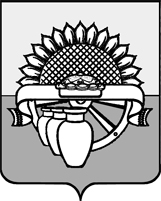 АДМИНИСТРАЦИИ ЦЕНТРАЛЬНОГО СЕЛЬСКОГО ПОСЕЛЕНИЯБЕЛОГЛИНСКОГО РАЙОНА РАСПОРЯЖЕНИЕОт _____2021                                                                                            №_____пос. ЦентральныйО запрете купании на водных объектах Центрального сельского поселения Белоглинского района	В связи с отсутствием оборудованных пляжей на водных объектах Центрального сельского поселения Белоглинского района, в целях обеспечения безопасности людей на водных объектах, руководствуясь Федеральным законом от 21 декабря 1994 года № 68-ФЗ «О защите населения и территорий от чрезвычайных ситуаций природного и техногенного характера», Федеральным законом от 6 октября 2003 года  № 131-ФЗ «Об общих принципах организации местного самоуправления в Российской Федерации» в летний период 2021 года:1. Запретить купание на водных объектах Центрального сельского поселения Белоглинского района.2. Исполняющему обязанности директора МКУ «ЦХО» Ю. А. Щенникову организовать изготовление и установку на берегах водных объектов информационных знаках о запрете купания.3. Рекомендовать руководителям предприятий, организаций и учреждений Центрального сельского поселения Белоглинского района организовать проведение разъяснительной работы  по данному вопросу среди учащихся, работников и служащих.4. Специалисту первой категории администрации Центрального сельского поселения Белоглинского района А. В. Поповой обеспечить информирование населения о запрете купания на водных объектах. Опубликовать в средствах массовой информации Белоглинского района и разместить на официальном сайте администрации Центрального сельского поселения Белоглинского района в сети «Интернет» настоящее распоряжение.5.  Контроль, за выполнением настоящего распоряжения, оставляю за собой.6.  Распоряжение вступает в силу со дня его подписания.Глава Центрального сельского поселенияБелоглинского района                                             Е. А. Курленко 